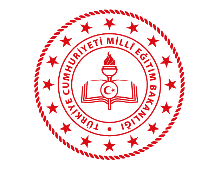 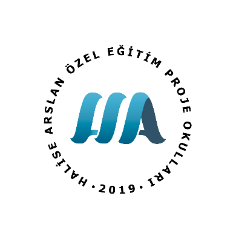 MART-2024HALİSE ARSLAN ÖZEL EĞİTİM OKULLARI ÖZEL EĞİTİM RESİM YARIŞMASI“HAYALİMDEKİ AĞAÇ”PROJE TANITIM FORMUHALİSE ARSLAN ÖZEL EĞİTİM OKULLARI ÖZEL EĞİTİM RESİM YARIŞMASI“HAYALİMDEKİ AĞAÇ”GENEL BİLGİLEREK 1:       KATILIM İZİN FORMU (Veli Dolduracak)Yukarıda bilgilerini vermiş olduğum çocuğumun “Hayalimdeki Ağaç” konulu resim yarışmasına katılmasına izin veriyorum.Velisi:İmza:Tarih:EK 2:       ESER İZİN FORMU (Veli Dolduracak)EK 1’ de bilgilerini vermiş olduğum çocuğumun eserinin (yapmış olduğu resmin) dijital ortamda, sosyal ağlarda ve sergi alanında kullanılmasına izin veriyorum.Velisi:İmza:Tarih:Aydınlatma MetniBu aydınlatma metni, 6698 sayılı Kişisel Verilerin Korunması Kanununun 10.maddesi ile Aydınlatma Yükümlülüğünün Yerine Getirilmesinde Uyulacak Usul ve Esaslar Hakkında Tebliğ kapsamında veri sorumlusu sıfatıyla Halise Arslan Özel Eğitim Okulları Resim yarışması komisyonu tarafından hazırlanmıştır.Kurumumuzca, siz ve öğrencinize ait görsel ve işitsel kişisel veriler eğitim ve öğretim süreçleri kapsamında düzenlenen faaliyetlerin kamuoyu ile paylaşımı ve tanıtımı amacıyla 6698 sayılı Kanunun 5inci maddesinin 1inci fıkrası gereği ilgili kişinin “açık rızasının alınması” işleme şartına dayalı olarak otomatik veya otomatik olmayan yolla işlenecektir. Kurumumuzla paylaşılan kişisel veriler, sadece hukuki uyuşmazlıkların giderilmesi veya ilgili mevzuatı gereği talep edilmesi hâlinde adli makamlar/ilgili kurum ve kuruluşlara aktarılacaktır.Söz konusu Kanunun “İlgili kişinin hakları”nı düzenleyen 11 inci maddesi kapsamındaki taleplerinizi “Veri Sorumlusuna Başvuru Usul ve Esasları Hakkında Tebliğe” göre Kızılcaşar mah. 4528.sok No:5 Halise Özel Eğitim Okulları İncek Gölbaşı Ankara adresine yazılı olarak iletebilirsiniz.AÇIK RIZA ONAYI6698 sayılı Kişisel Verilerin Korunması Kanunu kapsamında tarafıma gerekli bilgilendirme yapılmıştır. Bu doğrultuda, işlendiği belirtilen bana ve………………………………………………………………okulunda öğrenim gören velisi/birinci derece yakını bulunduğum ……………………………………………… adlı öğrenciye ait görsel ve işitsel kişisel verilerimiz; HALİSE ARSLAN ÖZEL EĞİTİM OKULLARI-MİA YAŞAM MERKEZİ (Mehmet Ihsan Arslan Vakfi Iktisadi Isletmesi)’nin düzenleyeceği “HAYALİMDEKİ AĞAÇ” özel eğitim öğrencileri arası resim yarışmasına katılması süreçleri kapsamında düzenlenen faaliyet/etkinliklerin kamuoyu ile paylaşımı ve tanıtımı amacıyla, Halise Arslan Özel Eğitim Okulları, Mia Yaşam Merkezi (Mehmet Ihsan Arslan Vakfi Iktisadi Isletmesi) öğrencimin öğrenim gördüğü eğitim kurumu dâhil Bakanlığın merkez ve taşra teşkilatı siteleri ile sosyal medya hesaplarında paylaşılmasına; ….. /…../ 2024Velisinin/1.Derece YakınınAdı Soyadı            :………………………………..İmzası 		………………………..Yarışmayı Düzenleyen Proje Sahibi Kurum:HALİSE ARSLAN ÖZEL EĞİTİM PROJE OKULLARIProjenin Adı :“HAYALİMDEKİ AĞAÇ” KONULU ÖZEL EĞİTİM RESİM YARIŞMASIYarışmanın duyurulması: Mart 2024Başvuru tarihleri: 18 Mart 2024- 18 Nisan 2024Eserlerin jüri tarafından değerlendirilme tarihi: 01 Mayıs- 05 Mayıs 2024Sonuçların İlanı:05 Mayıs 2024  Ödül Töreni:                        14 Mayıs 2024Saat: 10.30Halise Arslan Özel Eğitim Okulları BahçesiProje AdıProje Adı“HAYALİMDEKİ AĞAÇ” KONULU ÖZEL EĞİTİM RESİM YARIŞMASIProjenin uygulanacağı yerProjenin uygulanacağı yerULUSAL RESİM YARIŞMASI (TÜRKİYE GENELİNDEKİ TÜM TEMEL EĞİTİM MÜFREDATI UYGULAYAN ÖZEL EĞİTİM OKULLARI VE ÖZEL EĞİTİM MESLEK OKULLARI)Projenin amacıProjenin amacı Daha yeşil bir dünya için doğayı, çevreyi sevme ve koruma bilincinin geliştirilmesi. İklim değişikliğinin öneminin vurgulanması. Sürdürülebilir çevre bilincinin ve farkındalığının oluşturulması. Öğrencilerimize sürdürülebilir bir hayatın ancak ormanı, çevreyi, yeşili ve ağaçları korumakla mümkün olabileceği bilincini aşılamak.    Projenin özel amaçları    Projenin özel amaçları1.	 Öğrencilerin sanat algısını geliştirmek. 2.	Özel gereksinimi olan öğrencilerin doğa ve çevre sevgisini geliştirmek. 3.	Resim yoluyla öğrencilerin duygularını rahatça ifade edebilmesini sağlamak.4.	 Doğayı ve çevreyi koruma bilincini oluşturmak.5.	Akran kaynaşması ve sosyalleşmeyi sağlamak.6. Özel eğitim öğrencilerinin resim yapma becerilerini geliştirmek.7. Özel eğitim öğrencilerinin ince motor kaslarını geliştirmek.8. Özel eğitim öğrencilerinin sosyalleşmesini sağlamak9. Özel eğitim öğrencilerinin özgüvenlerini artırmak.Proje SüresiProje Süresi  3 AYProje Toplam BütçesiProje Toplam Bütçesi Ödül Tutarı: 30.000 TL Hazırlık giderleri: 5000 TL Ödül töreni ve sergi giderleri: 5000 TL TOPLAM: 40.000 TLProje Ortaklarının SayısıProje Ortaklarının Sayısı 2 ortak. (Halise Arslan Özel Eğitim Okulu- Mehmet Ihsan Arslan Vakfı İktisadi İşletmesi)Hedef gruplar (Kategoriler):Hedef gruplar (Kategoriler): -Temel Eğitim Müfredatı Uygulayan Özel Eğitim İlkokul ve Özel Eğitim Sınıfı öğrencileri (1-2-3-4. Sınıflar) -Temel Eğitim Müfredatı Uygulayan Özel Eğitim Ortaokul ve Özel Eğitim Sınıfı öğrencileri (5-6-7-8. Sınıflar) -Özel Eğitim Meslek Okulu öğrencileri (9-10-11-12. Sınıflar) (3 ayrı kategoride başvuru alınacaktır. )Beklenen SonuçlarBeklenen SonuçlarBu proje ile resim yarışmasına katılan tüm özel eğitim okullarındaki öğrencilerin ve öğretmenlerin doğayı ve çevreyi koruma bilincine ulaşmasını sağlamak.Proje EkibiProje EkibiDensu Başeken (Görsel Sanatlar Öğretmeni)F. Gamze Şabi (Beden Eğitimi Öğretmeni)Pelin Atasever (Müdür Yardımcısı)Ali Kaptanoğlu (Okul Müdürü)SürdürülebilirlikSürdürülebilirlik Projenin sürdürülebilirliği her yıl yapılacak resim yarışmaları ile sağlanacaktır.Proje takibi izleme ve değerlendirmeProje takibi izleme ve değerlendirme Proje ile ilgili her türlü etkinlik ve gelişme proje ekibimiz tarafından açılacak online-whatsapp grubu üzerinden takip edilecek. Haftada bir toplantı yapılacak. Çıktılar toplanacak, sonuçlar okulumuzda açılacak sergi ve okul web sitesinde yayınlayacağımız dijital sergi ile yaygınlaştırılacaktır.BAŞVURU ŞARTLARIBAŞVURU ŞARTLARIBAŞVURU ŞARTLARI1 Yarışmaya katılacak öğrencilerin sadece Temel Eğitim Müfredatı Uygulayan Özel Eğitim İlkokulu/Ortaokulu, Özel Eğitim Sınıfı(hafif düzey zihinsel yetersizlik) ve Özel Eğitim Meslek Okulunda öğrenim görüyor olması gerekmektedir. -Temel Eğitim Müfredatı Uygulayan Özel Eğitim İlkokul ve Özel Eğitim Sınıfı öğrencileri (1-2-3-4. Sınıflar) -Temel Eğitim Müfredatı Uygulayan Özel Eğitim Ortaokul ve Özel Eğitim Sınıfı öğrencileri (5-6-7-8. Sınıflar) -Özel Eğitim Meslek Okulu öğrencileri (9-10-11-12. Sınıflar) Yarışmaya katılacak öğrencilerin sadece Temel Eğitim Müfredatı Uygulayan Özel Eğitim İlkokulu/Ortaokulu, Özel Eğitim Sınıfı(hafif düzey zihinsel yetersizlik) ve Özel Eğitim Meslek Okulunda öğrenim görüyor olması gerekmektedir. -Temel Eğitim Müfredatı Uygulayan Özel Eğitim İlkokul ve Özel Eğitim Sınıfı öğrencileri (1-2-3-4. Sınıflar) -Temel Eğitim Müfredatı Uygulayan Özel Eğitim Ortaokul ve Özel Eğitim Sınıfı öğrencileri (5-6-7-8. Sınıflar) -Özel Eğitim Meslek Okulu öğrencileri (9-10-11-12. Sınıflar)2 Yarışmaya katılım ücretsizdir. Yarışmaya katılım ücretsizdir.3Yarışmaya katılımda gönüllülük esastır.Yarışmaya katılımda gönüllülük esastır.4 Yarışma ticari amaç güdülmeden ve katılımcılardan ücret talep edilmeden düzenlenecektir. Yarışma ticari amaç güdülmeden ve katılımcılardan ücret talep edilmeden düzenlenecektir.5Öğrenciler yarışmaya sadece bir eserle katılabileceklerdir.Öğrenciler yarışmaya sadece bir eserle katılabileceklerdir.6 Hazırlanan eserler 18/03/2024 - 18/04/2024 tarihleri arasında aşağıda belirtilen adrese kargolanacaktır. Daha geç gönderilen eserler dikkate alınmayacaktır. Kargo ücreti gönderici tarafından ödenecektir.Adres: Kızılcaşar mah. 4528. Sokak no 5 Halise Arslan Özel Eğitim Proje Okulu Gölbaşı/Ankarahttps://766969.meb.k12.tr/ Hazırlanan eserler 18/03/2024 - 18/04/2024 tarihleri arasında aşağıda belirtilen adrese kargolanacaktır. Daha geç gönderilen eserler dikkate alınmayacaktır. Kargo ücreti gönderici tarafından ödenecektir.Adres: Kızılcaşar mah. 4528. Sokak no 5 Halise Arslan Özel Eğitim Proje Okulu Gölbaşı/Ankarahttps://766969.meb.k12.tr/ESERDE ARANACAK ŞARTLAR ESERDE ARANACAK ŞARTLAR ESERDE ARANACAK ŞARTLAR 1 Yarışmanın konusu “Hayalimdeki Ağaç” temasına uygun olarak; ağaç, orman, doğa sevgisi ve onları koruma bilinci içeren, resimler olacaktır. Resimler yarışmanın amacına uygun içeriklerle desteklenmelidir. Yarışmanın konusu “Hayalimdeki Ağaç” temasına uygun olarak; ağaç, orman, doğa sevgisi ve onları koruma bilinci içeren, resimler olacaktır. Resimler yarışmanın amacına uygun içeriklerle desteklenmelidir.2 Resimler 35 x 50 cm ölçülerinde resim kağıdına yapılacaktır. Resimler 35 x 50 cm ölçülerinde resim kağıdına yapılacaktır.3 Her türlü resim tekniği ve boya malzemesi kullanılabilir. (Sulu boya-kuru boya-pastel boya-yağlı boya- akrilik-karakalem vs.) Her türlü resim tekniği ve boya malzemesi kullanılabilir. (Sulu boya-kuru boya-pastel boya-yağlı boya- akrilik-karakalem vs.)4 Eserin ön yüzüne hiçbir bilgi yazılmayacaktır. Arka yüzüne sırasıyla öğrencinin aşağıda belirtilen bilgileri bir kâğıda yazılarak yapıştırılacaktır.Adı Soyadı:Okulu:Sınıfı:Numarası:İli:İlçesi:Öğretmeni:Öğretmen iletişim numarası:Mail adresi:Engel Durumu: Eserin ön yüzüne hiçbir bilgi yazılmayacaktır. Arka yüzüne sırasıyla öğrencinin aşağıda belirtilen bilgileri bir kâğıda yazılarak yapıştırılacaktır.Adı Soyadı:Okulu:Sınıfı:Numarası:İli:İlçesi:Öğretmeni:Öğretmen iletişim numarası:Mail adresi:Engel Durumu:5 Katılımcı velileri öğrencinin yarışmaya katılmasına ve eserin sergilenecek ortamda kullanılmasına onay verdiğine dair ekte belirtilen formları (Ek1-Ek2-)elle doldurup başvuru esnasında eserin arka kısmına yapıştırarak gönderecektir. Veli izin belgesi ve açık rıza onayı(Ek3) gönderilmeyen eserler değerlendirilmeye alınmayacaktır.  Katılımcı velileri öğrencinin yarışmaya katılmasına ve eserin sergilenecek ortamda kullanılmasına onay verdiğine dair ekte belirtilen formları (Ek1-Ek2-)elle doldurup başvuru esnasında eserin arka kısmına yapıştırarak gönderecektir. Veli izin belgesi ve açık rıza onayı(Ek3) gönderilmeyen eserler değerlendirilmeye alınmayacaktır. 6 Eserler; eser sahibi ya da onu temsil eden velisi-öğretmeni tarafından siyah fon kartonuyla paspartu yapılarak gönderilecektir. Eserler; eser sahibi ya da onu temsil eden velisi-öğretmeni tarafından siyah fon kartonuyla paspartu yapılarak gönderilecektir.7Katılımcı yarışmaya başvurduğu andan itibaren eserin kendisine ait olduğunu kabul etmiş sayılır. Kendisine ait olmadığı ve başka yerde kullanıldığı tespit edilen eserler değerlendirilmeye alınmayacaktır.Katılımcı yarışmaya başvurduğu andan itibaren eserin kendisine ait olduğunu kabul etmiş sayılır. Kendisine ait olmadığı ve başka yerde kullanıldığı tespit edilen eserler değerlendirilmeye alınmayacaktır.ESERLERİN DEĞERLENDİRİLMESİ VE ÖDÜLLENDİRMEESERLERİN DEĞERLENDİRİLMESİ VE ÖDÜLLENDİRMEESERLERİN DEĞERLENDİRİLMESİ VE ÖDÜLLENDİRME1Eserler 18 /04/ 2024 tarihinde Halise Arslan Özel Eğitim Proje Okulu’nda olacak şekilde toplanacaktır.Eserler 18 /04/ 2024 tarihinde Halise Arslan Özel Eğitim Proje Okulu’nda olacak şekilde toplanacaktır.2Toplanan eserler 01/05/2024 tarihine kadar; görsel sanatlar alanı uzmanlarından oluşturulan komisyon tarafından değerlendirilerek, dereceye giren eserler 05/05/2024 tarihinde okulumuzun web adresinden (https://766968.meb.k12.tr/) ilan edilecektir.Toplanan eserler 01/05/2024 tarihine kadar; görsel sanatlar alanı uzmanlarından oluşturulan komisyon tarafından değerlendirilerek, dereceye giren eserler 05/05/2024 tarihinde okulumuzun web adresinden (https://766968.meb.k12.tr/) ilan edilecektir.Değerlendirme Kriterleria-Yarışmaya katılan eserler jüri üyeleri tarafından tablodaki ölçülere göre değerlendirilecektir.b- Jüri üyelerinin değerlendirmesinde gizlilik prensibi esastır.c- Her bir jüri üyesi değerlendirmesini ayrı ayrı yapacaktır.d- Jüri üyelerinin ayrı ayrı yaptıkları değerlendirmelerin toplamı sonucu belirleyecektir.e-Yarışma sonuçlarına itiraz 10 gün içerisinde aşağıda belirtilen adrese posta yolu ile yapılabilecektir. Jüri tarafından tekrar değerlendirilen eserler ile ilgili sonuçlar 1 hafta içerisinde tekrar itiraz sahiplerine bildirilecektir. (İtiraz için Adres: Kızılcaşar mah. 4528. Sok no 5 İncek Gölbaşı Ankara)Değerlendirme Kriterleria-Yarışmaya katılan eserler jüri üyeleri tarafından tablodaki ölçülere göre değerlendirilecektir.b- Jüri üyelerinin değerlendirmesinde gizlilik prensibi esastır.c- Her bir jüri üyesi değerlendirmesini ayrı ayrı yapacaktır.d- Jüri üyelerinin ayrı ayrı yaptıkları değerlendirmelerin toplamı sonucu belirleyecektir.e-Yarışma sonuçlarına itiraz 10 gün içerisinde aşağıda belirtilen adrese posta yolu ile yapılabilecektir. Jüri tarafından tekrar değerlendirilen eserler ile ilgili sonuçlar 1 hafta içerisinde tekrar itiraz sahiplerine bildirilecektir. (İtiraz için Adres: Kızılcaşar mah. 4528. Sok no 5 İncek Gölbaşı Ankara)3 Yarışmada dereceye giren öğrenci eserleri, Halise Arslan Özel Eğitim Okulu Müdürlüğü tarafından 14 /Mayıs/ 2024 tarihinde saat 10.30 da Halise Arslan Özel Eğitim Okulları bahçesinde yapılacak olan “Özel Eğitimde Sanat ve Spor Festivali” ödül töreninde elden verilecektir. İl dışından ödüllerini almak için gelecek katılımcılar ulaşım, konaklama ve yemek masraflarını kendileri karşılayacaktır. İl dışından ödüllerini almak için katılım gösteremeyecek olan eser sahiplerinin ödülleri kargo ile gönderilecek, para ödülleri ise ödül sahiplerinin belirttikleri IBAN numaralarına yatırılacaktır.Yarışmada dereceye giren eserler Halise Arslan Özel Eğitim Okulları’nda açılacak olan sergide sergilenecektir. Ayrıca katılan tüm öğrencilerin eserlerinden oluşan dijital sergi ise okul web sitesinde yayınlanacaktır. Yarışmada dereceye giren öğrenci eserleri, Halise Arslan Özel Eğitim Okulu Müdürlüğü tarafından 14 /Mayıs/ 2024 tarihinde saat 10.30 da Halise Arslan Özel Eğitim Okulları bahçesinde yapılacak olan “Özel Eğitimde Sanat ve Spor Festivali” ödül töreninde elden verilecektir. İl dışından ödüllerini almak için gelecek katılımcılar ulaşım, konaklama ve yemek masraflarını kendileri karşılayacaktır. İl dışından ödüllerini almak için katılım gösteremeyecek olan eser sahiplerinin ödülleri kargo ile gönderilecek, para ödülleri ise ödül sahiplerinin belirttikleri IBAN numaralarına yatırılacaktır.Yarışmada dereceye giren eserler Halise Arslan Özel Eğitim Okulları’nda açılacak olan sergide sergilenecektir. Ayrıca katılan tüm öğrencilerin eserlerinden oluşan dijital sergi ise okul web sitesinde yayınlanacaktır.4 Yarışma ödülleriYarışmaya katılan her kategori için (ilkokul- ortaokul- lise) birincilik-ikincilik-üçüncülük-jüri özel ödülü olarak verilecektir. Ayrıca yarışmaya katılan her katılımcıya katılım belgesi düzenlenecektir. Yarışmada aynı dereceyi alan öğrencilerin ödülleri eşit olarak paylaştırılacaktır. (Örneğin üç birincilik ödülü varsa, belirlenen ödül miktarı eşit olarak paylaştırılacaktır.) Yarışma ödülleriYarışmaya katılan her kategori için (ilkokul- ortaokul- lise) birincilik-ikincilik-üçüncülük-jüri özel ödülü olarak verilecektir. Ayrıca yarışmaya katılan her katılımcıya katılım belgesi düzenlenecektir. Yarışmada aynı dereceyi alan öğrencilerin ödülleri eşit olarak paylaştırılacaktır. (Örneğin üç birincilik ödülü varsa, belirlenen ödül miktarı eşit olarak paylaştırılacaktır.)5Birincilik ödülü: 4000 TL İkincilik ödülü: 3000 TLÜçüncülük ödülü: 2000 TLJüri özel ödülü: 1000 TLHer katılımcıya katılım belgesi. (Katılım belgeleri okulların e-mail adresine yollanacaktır)Not:Ödül Tutarı: 30.000 TL olup Tüm bütçe miktarı Mehmet Ihsan Arslan Vakfı İktisadi İşletmesi tarafından karşılanacaktır.Birincilik ödülü: 4000 TL İkincilik ödülü: 3000 TLÜçüncülük ödülü: 2000 TLJüri özel ödülü: 1000 TLHer katılımcıya katılım belgesi. (Katılım belgeleri okulların e-mail adresine yollanacaktır)Not:Ödül Tutarı: 30.000 TL olup Tüm bütçe miktarı Mehmet Ihsan Arslan Vakfı İktisadi İşletmesi tarafından karşılanacaktır.YARIŞMA TAKVİMİYARIŞMA TAKVİMİYARIŞMA TAKVİMİYarışmanın duyurulması: Mart 2024Yarışmanın duyurulması: Mart 2024Yarışmanın duyurulması: Mart 2024Başvuru tarihleri: 18 Mart 2024- 18 Nisan 2024Başvuru tarihleri: 18 Mart 2024- 18 Nisan 2024Başvuru tarihleri: 18 Mart 2024- 18 Nisan 2024Eserlerin jüri tarafından değerlendirilme tarihi: 01 Mayıs- 05 Mayıs 2024Eserlerin jüri tarafından değerlendirilme tarihi: 01 Mayıs- 05 Mayıs 2024Eserlerin jüri tarafından değerlendirilme tarihi: 01 Mayıs- 05 Mayıs 2024Sonuçların İlanı:  05 Mayıs 2024Sonuçların İlanı:  05 Mayıs 2024Sonuçların İlanı:  05 Mayıs 2024Ödül Töreni: 14 Mayıs 2024                        Saat: 10.30                         Halise Arslan Özel Eğitim Okulları BahçesiÖdül Töreni: 14 Mayıs 2024                        Saat: 10.30                         Halise Arslan Özel Eğitim Okulları BahçesiÖdül Töreni: 14 Mayıs 2024                        Saat: 10.30                         Halise Arslan Özel Eğitim Okulları BahçesiESERLERİN GÖNDERİLECEĞİ ADRES VE İLETİŞİM BİLGİLERİESERLERİN GÖNDERİLECEĞİ ADRES VE İLETİŞİM BİLGİLERİESERLERİN GÖNDERİLECEĞİ ADRES VE İLETİŞİM BİLGİLERİ Adres: Kızılcaşar mah. 4528. Sokak no 5 Halise Arslan Özel Eğitim Proje Okulu Gölbaşı/Ankara Adres: Kızılcaşar mah. 4528. Sokak no 5 Halise Arslan Özel Eğitim Proje Okulu Gölbaşı/Ankara Adres: Kızılcaşar mah. 4528. Sokak no 5 Halise Arslan Özel Eğitim Proje Okulu Gölbaşı/Ankara   Okul Tlf: 0 312 511 70 01 Mail: halisearslanozelegitim@gmail.com   Okul Tlf: 0 312 511 70 01 Mail: halisearslanozelegitim@gmail.com   Okul Tlf: 0 312 511 70 01 Mail: halisearslanozelegitim@gmail.com   Okul Web adresi: https://766968.meb.k12.tr/   Okul Web adresi: https://766968.meb.k12.tr/   Okul Web adresi: https://766968.meb.k12.tr/ İletişim kişisi Densu Başeken: 0 507 202 39 17  Mail: densu86@gmail.com İletişim kişisi Densu Başeken: 0 507 202 39 17  Mail: densu86@gmail.com İletişim kişisi Densu Başeken: 0 507 202 39 17  Mail: densu86@gmail.com İletişim kişisi Gamze Şabi: 0 532 168 48 94        Mail: gamzesabi@gmail.com İletişim kişisi Gamze Şabi: 0 532 168 48 94        Mail: gamzesabi@gmail.com İletişim kişisi Gamze Şabi: 0 532 168 48 94        Mail: gamzesabi@gmail.com Müdür Yardımcısı Pelin Atasever: 0 505 224 64 39 Müdür Yardımcısı Pelin Atasever: 0 505 224 64 39 Müdür Yardımcısı Pelin Atasever: 0 505 224 64 39Adı ve soyadı:Okulu:Numarası:Sınıfı:İletişim numarası (Tlf ve mail):Onay veriyorum.Onay vermiyorum.